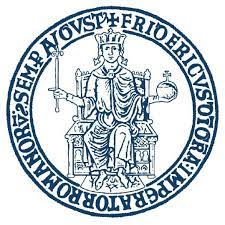 UNIVERSITA’ DEGLI STUDI DI NAPOLI FEDERICO IIDM 289/2021 FONDO PER IL SOSTEGNO DEI GIOVANI PER FAVORIRE LA MOBILITA’ DEGLI STUDENTI UNIVERSITARILEARNING AGREEMENTProgramma di lavoro da svolgere all’estero2023/2024Before the mobility*E’ OBBLIGATORIO inserire il numero di ECTS nel campo indicatoSTUDENTLAST NAMEFIRST NAMEDATE OF BIRTHI -II- IIISTUDY CYCLEFIELD OF STUDYSTUDENTSENDING INSTITUTIONNAMEDEPARTMENTADDRESS CONTACT PERSONCONTACT PERSONSENDING INSTITUTIONUniversità degli Studi di Napoli Federico IICorso Umberto I 40, 80138 Napoli, ItalyAnna Perriccioli anna.perriccioli@unina.itAnna Perriccioli anna.perriccioli@unina.itRECEIVING INSTITUTIONNAMEDEPARTMENTADDRESS CONTACT PERSONCONTACT PERSONRECEIVING INSTITUTIONYEAR: 2023/2024    PLANNED PERIOD OF THE MOBILITY: from [dd/mm/yy]________to [dd/mm/yy]___________YEAR: 2023/2024    PLANNED PERIOD OF THE MOBILITY: from [dd/mm/yy]________to [dd/mm/yy]___________Receiving Institution CountryThe activity is voluntary and upon satisfactory completion of it, the Department of _________________________ undertakes to: The activity is voluntary and upon satisfactory completion of it, the Department of _________________________ undertakes to: Award a number of ECTS credits in the amount of*THESIS TITLEBRIEF DESCRIPTION OF THE ACTIVITYBRIEF DESCRIPTION OF THE ACTIVITYBRIEF DESCRIPTION OF THE ACTIVITYBRIEF DESCRIPTION OF THE ACTIVITYBy signing this document, the Student, the Sending Institution and the Receiving Institution confirm that they approve the Learning Agreement and that they will comply with all the arrangements agreed by all parties. By signing this document, the Student, the Sending Institution and the Receiving Institution confirm that they approve the Learning Agreement and that they will comply with all the arrangements agreed by all parties. By signing this document, the Student, the Sending Institution and the Receiving Institution confirm that they approve the Learning Agreement and that they will comply with all the arrangements agreed by all parties. By signing this document, the Student, the Sending Institution and the Receiving Institution confirm that they approve the Learning Agreement and that they will comply with all the arrangements agreed by all parties. By signing this document, the Student, the Sending Institution and the Receiving Institution confirm that they approve the Learning Agreement and that they will comply with all the arrangements agreed by all parties. By signing this document, the Student, the Sending Institution and the Receiving Institution confirm that they approve the Learning Agreement and that they will comply with all the arrangements agreed by all parties. By signing this document, the Student, the Sending Institution and the Receiving Institution confirm that they approve the Learning Agreement and that they will comply with all the arrangements agreed by all parties. By signing this document, the Student, the Sending Institution and the Receiving Institution confirm that they approve the Learning Agreement and that they will comply with all the arrangements agreed by all parties. By signing this document, the Student, the Sending Institution and the Receiving Institution confirm that they approve the Learning Agreement and that they will comply with all the arrangements agreed by all parties. By signing this document, the Student, the Sending Institution and the Receiving Institution confirm that they approve the Learning Agreement and that they will comply with all the arrangements agreed by all parties. By signing this document, the Student, the Sending Institution and the Receiving Institution confirm that they approve the Learning Agreement and that they will comply with all the arrangements agreed by all parties. By signing this document, the Student, the Sending Institution and the Receiving Institution confirm that they approve the Learning Agreement and that they will comply with all the arrangements agreed by all parties. By signing this document, the Student, the Sending Institution and the Receiving Institution confirm that they approve the Learning Agreement and that they will comply with all the arrangements agreed by all parties. By signing this document, the Student, the Sending Institution and the Receiving Institution confirm that they approve the Learning Agreement and that they will comply with all the arrangements agreed by all parties. By signing this document, the Student, the Sending Institution and the Receiving Institution confirm that they approve the Learning Agreement and that they will comply with all the arrangements agreed by all parties. CommitmentNameDateEmailSignatureStudentAcademic Responsable Sending InstitutionUniversità degli Studi di Napoli Federico IIAgreement Coordinator Sending InstitutionUniversità degli Studi di Napoli Federico IIAcademic Responsable Receiving InstitutionAgreement Coordinator Receiving Institution